FR 1 Devoirs 2.2.1			       Nom ___________________________________							     Classe _________________________________A. La Description: Write the following physical characteristics (both the masculine & feminine forms) in French.1.	2.	3.	 4. 5. 6.			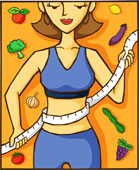 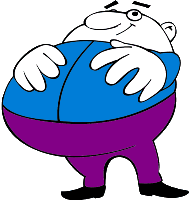 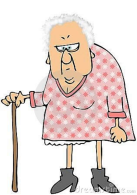 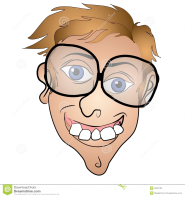 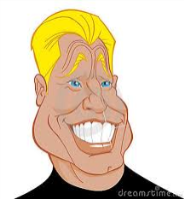 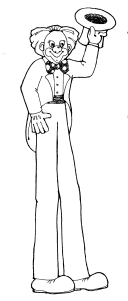 masculine					feminine1. ________________________________		________________________________2. ________________________________		________________________________3. ________________________________		________________________________4. ________________________________		________________________________5. ________________________________		________________________________6. ________________________________		________________________________B. La Description: Compare the appearance of your mother and father.  Begin your sentences with il/elle est…maman						papa1. _____________________________________		_____________________________________2. _____________________________________		_____________________________________3. _____________________________________		_____________________________________4. _____________________________________		_____________________________________5. _____________________________________		_____________________________________6. _____________________________________		_____________________________________C. La Description: Describe your favorite cousin.  Include name, age, personality, appearance, hair color and eye color.__________________________________________________________________________________________________________________________________________________________________________________________________________________________________________________________________________________________________________________________________________________________________________________________________________________________________________________________________